Руководствуясь Законом Забайкальского края от 09.04.2014 № 964-ЗЗК «Об оплате труда работников государственных учреждений Забайкальского края», в соответствии с Положением об администрации муниципального района «Улётовский район» Забайкальского края, утверждённым решением Совета муниципального района «Улётовский район» Забайкальского края от 21.04.2017 № 380, в целях упорядочения оплаты труда работников, замещающих должности, не отнесённые к должностям муниципальной службы и осуществляющих техническое обеспечение деятельности органов местного самоуправления муниципального района «Улётовский район»:1. Внести в приложения к распоряжению администрации муниципального района «Улётовский район» Забайкальского края от 19.05.2017 № 133/н «Об утверждении Положения об оплате труда работников, замещающих должности, не отнесённые к должностям муниципальной службы и осуществляющих техническое обеспечение деятельности органов местного самоуправления муниципального района «Улётовский район» следующее изменение:1.1. Приложение 1 дополнить пунктом 2.3. следующего содержания:«2.3. Оклады (должностные оклады), ставки заработной платы главного специалиста, специалиста, заведующего методическим кабинетом и методистам, занятых на рабочих местах, находящихся в сельской местности, повышаются на 25 процентов.»;1.2. пункт 3.3. Приложения 1 принять в новой редакции:«3.3. Ежемесячная надбавка за сложность, напряжённость и высокие достижения в труде, и специальный режим работы выплачивается в размере до 140% должностного оклада.»;1.3. признать утратившим силу абзац 4 пункта 4.3. Приложения 1.1.4. признать утратившим силу абзац 6 пункта 6.1. Приложения 1.1.5. в пункте 6.2. Приложения 1. слово «особями» заменить словом «особыми».2. Признать утратившим силу Приложение 1 к Положению об оплате труда работников, замещающих должности, не отнесенные к должностям муниципальной службы и осуществляющих техническое обеспечение деятельности органов местного самоуправления муниципального района «Улётовский район».3. Приложение 2 к распоряжению администрации муниципального района «Улётовский район» Забайкальского края от 19.05.2017 № 133/н «Об утверждении Положения об оплате труда работников, замещающих должности, не отнесённые к должностям муниципальной службы и осуществляющих техническое обеспечение деятельности органов местного самоуправления муниципального района «Улётовский район» изложить в новой редакции (прилагается).4. Настоящее постановление распространяется на правоотношения с 01.04.2021 года.5. Настоящее распоряжение официально опубликовать (обнародовать) путем размещения на официальном сайте муниципального района «Улётовский район» в информационно-телекоммуникационной сети «Интернет» в разделе «Документы» - «НПА администрации» - https://uletov.75.ru/.И.о. главы муниципального района«Улётовский район» 				 	                      С.С. ПодойницынПРИЛОЖЕНИЕк распоряжению администрациимуниципального района «Улётовский район»от «08» апреля 2021г. № 113/н«Приложение №2Утвержден распоряжением администрациимуниципального района«Улётовский район» Забайкальского краяот «19» мая 2017 года № 133/нРазмеры должностных окладов работников, занимающих должности, не отнесённые к должностям муниципальной службы и осуществляющих техническое обеспечение деятельности органов местного самоуправления муниципального района «Улётовский район»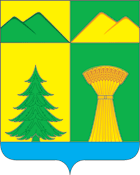 АДМИНИСТРАЦИЯ МУНИЦИПАЛЬНОГО РАЙОНА«УЛЁТОВСКИЙ РАЙОН»ЗАБАЙКАЛЬСКОГО КРАЯРАСПОРЯЖЕНИЕАДМИНИСТРАЦИЯ МУНИЦИПАЛЬНОГО РАЙОНА«УЛЁТОВСКИЙ РАЙОН»ЗАБАЙКАЛЬСКОГО КРАЯРАСПОРЯЖЕНИЕАДМИНИСТРАЦИЯ МУНИЦИПАЛЬНОГО РАЙОНА«УЛЁТОВСКИЙ РАЙОН»ЗАБАЙКАЛЬСКОГО КРАЯРАСПОРЯЖЕНИЕАДМИНИСТРАЦИЯ МУНИЦИПАЛЬНОГО РАЙОНА«УЛЁТОВСКИЙ РАЙОН»ЗАБАЙКАЛЬСКОГО КРАЯРАСПОРЯЖЕНИЕ«08» апреля 2021 года«08» апреля 2021 года№ 113/нс.УлётыО внесении изменений в приложения к распоряжению администрации муниципального района «Улётовский район» Забайкальского края от 19.05.2017 № 133/н «Об утверждении Положения об оплате труда работников, замещающих должности, не отнесённые к должностям муниципальной службы и осуществляющих техническое обеспечение деятельности органов местного самоуправления муниципального района «Улётовский район» № п/пНаименование должностейРазмеры должностных окладов (в рублях)1Секретарь главы59202Главный специалист79183Специалист 73874Заведующий методическим кабинетом87545Методист 7902